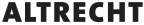 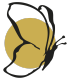 Informatie voor patiënten en verwijzers PITSTOP Inleiding De Pitstop is een open afdeling voor kortdurende crisisopname voor patiënten met persoonlijkheidsproblematiek, traumagerelateerde problematiek en/of angst- en stemmingsstoornissen. De Pitstop is onderdeel van Altrecht. De visie van de Pitstop is: crisis is een kans. Een opname op de Pitstop is een tijdelijke fase in de ambulante behandeling. De regie over de behandeling blijft bij de ambulant behandelaar. De behandelverantwoordelijkheid wordt gedurende de opname slechts tijdelijk overgenomen en komt terug bij de ambulante behandelaar op de dag dat de patiënt ontslagen wordt bij de Pitstop. De patiënt en verwijzer kunnen er zo nodig voor kiezen om tijdens klinische crisisbehandeling op de Pitstop ambulante behandeling door te laten gaan (dan wordt daar in het programma van de Pitstop ruimte voor gemaakt). De Pitstop heeft een capaciteit van 14 behandelbedden en werkt vanuit een multidisciplinaire visie. Het accent van de behandeling ligt op groepsbehandeling. Daarnaast heeft elke patiënt ook een individueel behandelaar. Patiënten verblijven op de Pitstop van zondagavond tot vrijdagmiddag. In het weekend is de afdeling gesloten. Dit biedt patiënten de kans om thuis de geleerde vaardigheden in de praktijk te brengen. Het behandelprogramma Het programma van de Pitstop duurt twee weken. Tijdens de opname maken patiënten kennis met verschillende therapieën die inzicht geven in aanwezige klachten. We helpen om automatische reactiepatronen in kaart te brengen. Zodoende ontstaat er inzicht in de samenhang tussen de situatie/gebeurtenis, gedachten, gevoelens en gedragingen. We werken hierbij met individuele doelen om de crisis te verhelpen of te verminderen. Op de Pitstop wordt veel waarde gehecht aan autonomie en hebben de patiënten een hoge mate van eigen verantwoordelijkheid als het gaat om het werken aan de behandeldoelen. Het programma van de Pitstop bestaat uit zowel verbale therapie, zoals groepspsychotherapie en sociotherapie, als non-verbale behandelvormen zoals creatieve therapie, psychomotore therapie, tuintherapie en mindfulness. Een belangrijk doel voor iedere patiënt is het maken en/of leren toepassen van een zogenaamd Crisispreventie-Actieplan (CPAP, ofwel crisisplan), wat helpt bij het zicht krijgen op signalen dat de spanning oploopt en handvatten geeft om hiermee om te gaan. 1Voor wie? De Pitstop is bedoeld voor patiënten die een crisis doormaken en tijdelijk vaardigheden tekort komen om met die crisis om te gaan, of in uitzonderlijke gevallen, na overleg met de behandelaar, voor patiënten die: ● moeten worden ingesteld op medicatie en bij wie dat in de ambulante situatie niet lukt, of ● die ondersteuning behoeven bij een ingrijpende behandeling (bijvoorbeeld EMDR). Er zijn verschillende situaties te bedenken waarbij een opname helpend kan zijn. Een opname kan bijvoorbeeld voorkómen dat iemand (verder) in crisis raakt of vastloopt. Op de Pitstop helpen we patiënten meer zicht en grip op emoties te krijgen. Daarnaast helpen we patiënten in een afgebakende periode een probleem te verhelderen en/of een patroon te doorbreken, zodat ambulante behandeling met een grotere kans op succes kan worden voortgezet. Voor wie niet? Behandeling bij de Pitstop is niet geschikt als: ● er sprake is van psychotische en/of manische episodes, een op de voorgrond staande verslaving en/of een juridische maatregel; ● het niet mogelijk is om behandeldoelen en behandelduur vast te leggen met verwijzer en patiënt; ● een opname voor onbepaalde tijd nodig is; ● overname van de behandeling gewenst is; ● de primaire reden voor opname veiligheid is. Aanmelden Pitstop Verwijzers kunnen patiënten aanmelden via de zorgadministratie op telefoonnummer: 030-696 5959, of via het algemene mailadres van de Pitstop: aanmeldingenPitstop@altrecht.nl. Na aanmelding wordt de verwijzer op korte termijn gebeld voor inhoudelijk overleg (sluit de Pitstop aan en zo ja, hoe?), waarna een intake gepland kan worden. Tijdens het intakegesprek worden concrete behandeldoelen voor de tijdelijke opname afgestemd. Vanzelfsprekend gebeurt dit na/in overleg met de ambulante behandelaar. Na het intakegesprek volgt een korte rondleiding op de afdeling. Opname start altijd de zondagavond na de intake. Ondersteuning vanuit de Pitstop tijdens lopende behandelingen Voor patiënten die in behandeling zijn binnen Altrecht zijn er aanvullende mogelijkheden waarmee de Pitstop lopende behandelingen kan ondersteunen. 2De Strippenkaart Maximaal eenmaal per twee maanden kan een patiënt zelf via de verpleging (dus zonder aanmelding van verwijzer of intake door een behandelaar) een kortdurende opname inzetten conform diens CPAP. Tijdens opname doorloopt de patiënt de groepstherapieën (er is dan geen aanbod van individuele behandelgesprekken). Een bed-op-recept (BOR) Maximaal eenmaal per week kan een patiënt zelf via de verpleging (dus zonder aanmelding van verwijzer of intake door een behandelaar) 1 nacht opname inzetten conform diens CPAP. De patiënt komt in de avond na het eten en vertrekt na het ontbijt de volgende ochtend (en neemt dus geen deel aan de therapieën). Een telefoon-op-recept (TOR) Maximaal tweemaal per week kan de patiënt buiten kantoortijden bellen met verpleging van de Pitstop om even te spuien of sparren over oplopende spanningen. De eendaagse CPAP-groep Gedurende 6-10 weken elke dinsdag groepsgesprek en PMT gericht op het maken en toepassen van een crisispreventie-actieplan (CPAP). De Bruggroep Als mensen wachten op behandeling elders (binnen of buiten Altrecht), maar nog in overbruggende zorg binnen Altrecht zijn, kan een patiënt aansluitend aan de Pitstop eventueel de Bruggroep volgen om dagstructuur en toepassen van het CPAP thuis vast te blijven houden. Deze groep wordt elke vrijdag gegeven en kan gedurende 6-10 weken gevolgd worden. 